Senior League – Level 3 Head Coach, Level 2 Assistants Junior League – Level 3 Head Coach, Level 2 Assistants Intermediate League Invitational – Level 3 Head Coach, Level 2 AssistantsLittle League Major – Level 3 Head Coach, Level 2 AssistantsDevelopment Shield & Little League Minor (MP) – Head Coach Level 2Assistant Coaches General Principals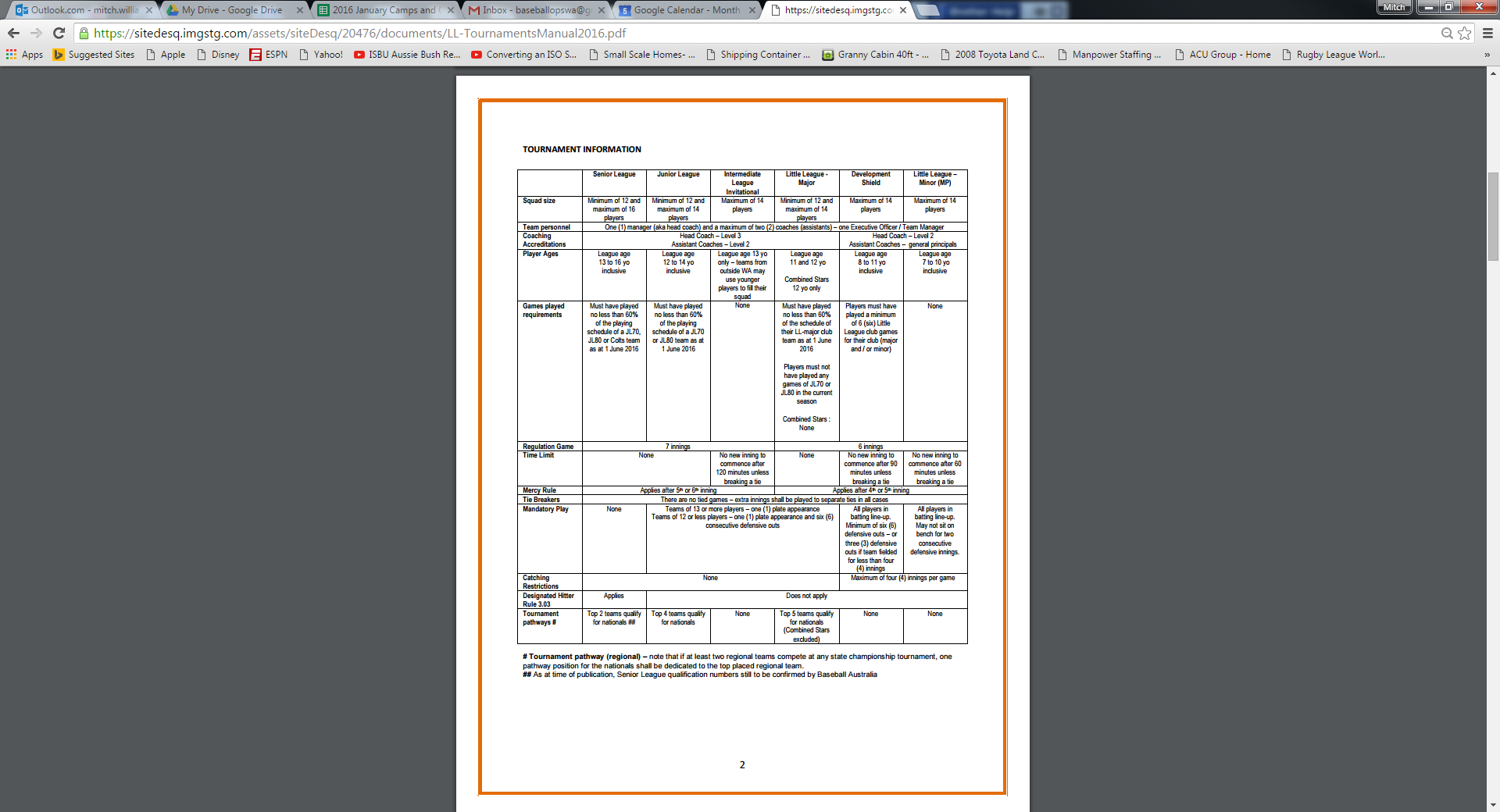 